1. pielikums Konkursa ID Nr. LUCFI 2017/15 nolikumam Tehniskā specifikācija  „Zīmola dizaina un materiālu izstrāde”ID Nr. LUCFI 2017/15MATERIZE Radošais kopsavilkumsPiezīme – prasību materiāls saskaņā ar Valsts valodas likuma noteikumiem tulkots no angļu valodas uz latviešu valodu. Oriģinālie termini un rezultātu apraksti angļu valodā atrodami zemāk. Darba rezultāts būs jāizstrādā angļu valodā, šajā valodā vēlams izstrādāt arī tehnisko piedāvājuma, jo satura tālāka attīstīšana notiks angļu valodā, ņemot vērā iepirkuma mērķi: starptautiska projekta īstenošanas ietvaros.1. ZĪMOLA STRATĒĢIAS KOPSAVILKUMSKontekstsVisi produkti, sākot no Lego rotaļlietām un beidzot ar datoru mikroshēmām un datu uzkrāšanas medijiem, ir veidoti no dažādiem materiāliem. Šo prodoktu inovāciju uzmanības centrā ir tieši jauni vai uzlaboti materiāli. Mūsu darbā mēs tiecamies izprast un apstrādāt materiālus līdz to atomārai struktūrai, kā arī pārvarēt to ierobežojumus. Mūsu mērķis ir attīstīt tehnoloģijas ar inovatīviem materiāliem, kas palīdz radīt jaunus produktus augsto tehnoloģiju industrijā.MissijaPadarīt zinātnisko ekspertīzi kompetenci un pieredzi vērtīgu noderīgu industrijai un uzņēmumiem.Pakalpojumi un mērķauditorijaMēs strādājam pie materiālu dizaina un inovācijām un risinām ar materiāliem saistītas problēmas augsto tehnoloģiju industrijas uzņēmumiemStratēģiskā ievirzeMaterize ir mediators (tulks) starp divām kontrastējošām, atšķirīgām pasaulēm – akadēmisko un biznesa. Mēs padarām zinātnisko izcilību efektīvu un noderīgu industrijai.Materize ir Latvijas Universitātes Cietvielu fizikas institūta apakšstruktūra, kas izveidota sadarbībai ar industriju.Zīmola essenceMateriāli (inovatīvi, augsto tehnoloģiju) (advanced, high-tech))Zīmola vārds - MaterizeIdeja: 
Materials + Realize = Mater(ial)ize jeb
Materiāli + Realizēt = Mater(ial)ize (= materializēties, tapt realizētam)Zīmola dizainam pirmkārt, jābūt balstītam uz zīmola identitātes vadlīnijām un vispārējo stratēģiju, neveidojot tā nemainīgu sasaisti ar vārdu. Tas saistīts ar iespējamām izmaiņām zīmola vārdā, atkarībā no tā izmantošanas rezultātiem industrijas vidē.Zīmolu raksturojošie vārdi / atslēgvārdiMateriāli InovācijaViegli saprotamsAtvērtība, viegl pieejams (Open, easy access)Brīnišķīga pieredze (Great experience)VērtībasInovācijaOrientācija uz tirguViegli saprotams (Easily Understood)Pilnveidošanās (Betterment)KvalitāteGalvenie darbības reģioniEiropas savienība un asociētās valstisĀzija (Japāna, D.Koreja, Taivāna, Ķīna, Indija)ASV, Kanāda, Izraēla, AustrālijaZīmola personība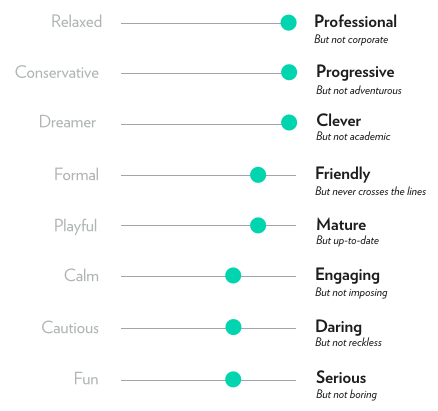 Relaksēts – Profesionāls (bet ne korporatīvs)Konservatīvs – Progresīvs (bet ne piedzīvojumu meklētājs)Sapņotājs – Gudrs (bet ne akadēmisks)Formāls – Draudzīgs (bet nekad nepārkāpj robežas)Rotaļīgs – Nobriedis (bet mūsdienīgs)Mierīgs – Iesaistošs (bet ne uzmācīgs)Piesardzīgs – Drosmīgs (bet ne pārgalvīgs)Jautrs – Nopietns (bet ne garlaicīgs)Dizaina ievirze:Tīrs (mazāk komplicēts > vairāk skaidrs)Mūsdienīgs (mazāk konservatīvs > vairāk moderns (cutting-edge) )Autentisks (mazāk vispārīgs > vairāk personības)Tiešs (Straight-forward) (mazāk korporatīvs > vairāk uzņēmēju (entrepreneurial) ) 2. PĀRSKATS  PAR DARBA UZDEVUMU - PAKALPOJUMA ETAPIEM (SECĪGI)Piezīme: norādītie termiņi darbu izpildei ir provizoriski un var tikt precizēti.ZĪMOLA IDENTITĀTE UN KOMUNIKĀCIJAS MATERIĀLI 1. etaps — Radošais koncepts un vizuālā identitāteRadīt radošo pamatkonceptu (saskaņā ar zīmola vispārējo stratēģiju)Logo, ikona, fonti (typography), krāsasVizuālie piemēri: parādīt, kā radošā ideja un vizuālā identitāte tiks realizēta dažādos medijosEtapa izpilde: 4-5 nedēļu laikā no pasūtījuma veikšanas.  2.1. etaps — Zīmola vadlīnijas (pamata)Izstrādāt tiešsaistes zīmola grāmatu ar vadlīnijām un nepieciešamajiem elementiem:Logo lietojums – krāsas, izvietošana uz attēliem, simbolsDrošā zona (Safe Area)Krāsas – galvenās un sekundārās FontiVizuālie (Visuals)Logotipa izmantošana (krāsainais un melnbaltais)Drošās zonas un izmantošanas ierobežojumiLogo izmantošana uz dažādiem foniemGalvenie un sekundārie burtveidoliMājaslapas vizuālais virziens – noskaņu kolāža un apraksti(moodboards & descriptions) 
(Materize mājaslapas izstrāde būs atsevišķs iepirkums)Etapa izpilde: 2 nedēļas no 1. etapa beigām.2.2. etaps – LU CFI mājas lapas dizaina vispārīgā caurskatīšana Vispārīgi ieteikumi ātrai dizaina uzlabošanai LU CFI mājas lapas (www.cfi.lu.lv) pirmajā lapā kontekstā ar jaunveidojamo Materize. LU CFI mājas lapas dizaina uzlabojuma mērķis ir izveidot konsekventāku vizuālo saikni starp Materize un LU CFI. Plašāks LU CFI zīmola uzlabošanas darbs būs atsevišķa aktivitāte nākotnē. Etapa izpilde: 2 nedēļas no 1. etapa beigām 3.1. etaps — Komunikācijas materiālu dizains I Vizītkaršu sagataves (korporatīvās un personīgās) Prezentāciju sagataves (6 slaidi)PowerPoint, Keynote, Google SlidesE-pasta paraksts Komunikācijas stils sociālajos tīklos (Facebook, Twitter, LinkedIn, Instagram)Etapa izpilde: 3 nedēļas no 2. etapa beigām 3.2. Etaps — Komunikācijas materiālu dizains IIFolderis / mape, A4 izmērs* Viens dizains – iekļaujot Materize profilu un kopējo piedāvājuma informāciju (izmantojams piem., klientu vizītēs, kur papildus pievieno specifiskās informācijas lapas) 	Otrs dizains – bez plašākas profila un piedāvājuma informācijas
(izmantojams piem., konferencēs, semināros utml – kur ievieto pasākuma informāciju)Informācijas lapas* - ieliekamas prezentāciju folderī (5 dizaini ar saturu, A4, katrs 1-2 lapas) Zīmes (signage) dizainsInterjera noskaņas (moodboard)Vizuālais / attēla siena (image wall);KrāsasDizaina stila ievirzes apraksts A4 vēstules formaKvotācijas (quotation) forma *– cenu / pakalpojuu piedāvājumamProjektu / piedāvājumu dokuments * (t.sk. titullapa, satura rādītājs / vispārīgā struktūra, dokumenta elementi, noslēguma lapa) Līguma dokuments * (t.sk. titullapa, satura rādītājs / vispārīgā struktūra, dokumenta elementi, noslēguma lapa) Rezultātu atskaites dokuments * (t.sk. titullapa, satura rādītājs / vispārīgā struktūra, dokumenta elementi, noslēguma lapa)Piezīmju lapas (A4 un A5 – izdalīšanai piezīmēm sapulcēs, apmācībās utml.)AploksnesRēķini, pavadzīmes, noslēguma aktiIetinamie stendi (Roll-up’s) * (2 dizaini)Zīmola aksesuāru / atdodamo materiālu (give-away’s) dizains (3 dizaini)Etapa izpilde: 6-8 nedēļas no 3.1. etapa beigām 3.3. etaps — Komunikācijas materiālu dizains 3Skrejlapa/brošūra* - trīskārt pārlokāms A4 formāts, viens dizains ar saturu_Informatīva izdevuma sagataves dizains* (viens vispārīgs, viens konkrēts, piem., Mailchimp)Izstādes interjera dizains* 
(nelielai kabīnei (2 x 2 m) ar galdu/stendu (viegls un pārnēsājams))Korporatīvā dāvana (1 dizains)Etapa izpilde: 6-8 nedēļas no 3.2. etapa beigām4. etaps — Komunikācijas materiālu aktualizācija un papildus izstrādeAktualizācija ar atjaunoto saturu Folderis / mape* (ar Materize profilu)Informācijas lapas *Skrejlapas/brošūras *Viegla dizaina atjaunināšana izstrādātajiem materiāliem (ne dizains no jauna)Jaunu informācijas lapu dizains * - ieliekamas prezentāciju folderī (5 dizaini / varianti ar saturu, A4, katrs 1-2 lapas)Laika grafiks: sākums orientējoši 10.-14. mēnesis no līguma noslēgšanas; izpilde 2-3 mēnešu laikā.5. etaps – Papildus darbiPar papildu neplānoto darbu jāparedz 140 cilvēkstundas no dizaina un citu saistīto projektu un satura vadības resursiemŠis apjoms tiks izmantots pēc izvēles, ja būs nepieciešams veikt papildu darbu, kas nav iekļauti 1., 2., 3., 4. etapa specifikācijā.Etapa izpilde: orientējoši laikā starp 5. un 24. mēnesi pēc līguma parakstīšanas.3. UZRAUDZĪBA, VADĪBA UN KVALITĀTES KONTROLEŠiem pakalpojumiem jābūt iekļautiem un cenotiem 1., 2., 3. un 4. etapa aktivitāšu ietvarā:Kopējā dizaina un zīmolvedības vadība un uzraudzībaRažošanas vadība un kvalitātes kontrole materiālu pirmajiem laidieniem Kvalitātes kontrole turpmākajiem materiālu laidieniem 24 mēnešu periodā pēc līguma parakstīšanasUzraudzības ieteikumi dizaina iestrādēm Materize un LU CFI mājaslapāsStratēģiskie ieteikumi satura strukturēšanai, lai nodrošinātu stila konsekvenci (t. sk. vispārīgā uzraudzība web/online realizācijai)Tiešsaistes zīmola grāmatas (online brandbook) apkalpošana un atjaunošana, iekļaujot arī: 3. etapā dizainētos materiālus Tiešsaistes zīmola grāmatas pārvietošanu uz Pasūtītāja norādīto resursu pēc pirmā pieprasījuma bez papildu maksas (1 nedēļas laikā)Informācijas strukturēšana un tekstu rediģēšana dizainētajos materiālosJāiekļauj satura izveides vadības darbs, t. sk. Pasūtītāja sniegtās informācijas apkopošana un strukturēšana, tās formatēšana saskaņā ar zīmola identitāti un vadlīnijām, padarot to atbilstošu katra materiāla mārketinga mērķim, tai skaitā veicot tekstu redakcionālu papildināšanu, teksta tulkošanu uz angļu valodu, kur tas nepieciešams, un tekstu rediģēšanu (primāri materiāliem, kas atzīmēti ar “*”, bet arī citiem materiāliem pēc vajadzības)Šī projekta vadība4. CITAS PRASĪBAS UN DETAĻAS Piedāvājumā ievadā Pretendentam jāparāda piedāvājuma redzējums un tā atbilstība Materize prasībām un vajadzībāmMateriālu dizaina darbos tiek ietvertas arī kvalitātes prasību noteikšana drukas / ražošanas (production) materiāliem un tehnikaiFontiem jābūt identiski izmantojamiem gan drukātās, gan interneta versijās; dārgi fonti nav pieļaujami, izņemot, ja tas ir saskaņots ar PasūtītājuIzpildītāja atbildība ir nodrošināt, lai radītais dizains nesaduras ar preču zīmes apdraudējumu. Izstrādājot dizainu, Izpildītājs pārliecinās un parāda, ka attiecīgajās pakalpojumu grupās un teritorijās netiek izmantots līdzīgs dizains, kas varētu radīt strīdus situāciju. Gadījumā, ja rodas motivēta prasība un tā rezultātā tiek pieņemts lēmums par nepieciešamību veikt izmaiņas dizainā, šo izmaiņu veikšana vai jauna dizaina izstrāde būs Izpildītāja atbildība, kas to veiks par saviem līdzekļiem. Izņēmums ir gadījums, ja Pasūtītājs apstiprina noteiktu risku pārņemšanu savā atbildībā. Tekstā “3. etaps” ietver 3.1., 3.2., 3.3. etapa darbus; “2. etaps” ietver 2.1. un 2.2. etapa darbusVisi materiāli nododami izejas formātā un PDF un/vai citā drukas/ražošanas formātā (kur tas ir pielietojams)Visi dokumentu dizaini sagatavojami MS Word kā galvenajā izmantošanas formātāMateriālu pamata valoda – angļuPretendentiem ir pieejama arī Materize zīmola stratēģija. To izsniedz 2 darba dienās pēc pieprasījuma saņemšanas un pēc informācijas neizpaušanas vienošanās (NDA) parakstīšanas. Cenu piedāvājums1., 2., 3., 4. etapam un etapam “Papildu darbi” cena jānorāda katram atsevišķi (3.1., 3.2., 3.3. etapiem cena var tikt apvienota vai uzrādīta atsevišķi pēc Pretendenta ieskatiem, kā arī tad, ja ir vēlme saņemt pa šiem apkšetapiem sadalītus maksājumus)Jānorāda arī informācija par plānotajām darba stundām un vidējo cilvēkstundas izcenojumu katrā no etapiem.Jābūt iekļautam projekta plānam, kurā tiek parādīts pa etapiem sadalīts projekta laiku plānojums (pretendents pēc saviem ieskatiem var norādīt arī detalizētāku plānu). Pretendents var atsevišķā Piedāvājuma daļā veikt analīzi par iespējamiem būtiskiem papildus ierosinājumiem attīstībai. Tādā gadījumā tam skaidri jānorāda, ka šo ieteikumu realizācija nav daļa no 1.-4. etapiem piedāvātajā cenā ietvertā apjoma. Pēc Pasūtītāja ieskatiem tie var tikt realizēti zem 5.etapa – Papildus darbi vai citu iepirkumu ietvaros.Zemāk prasību angliskā redakcijaSpecificationMaterize: Creative Brief
1. Brand Strategy SummaryBackgroundAll products, starting from lego toys to computer chips and data storage media, are made from various materials. At the heart of product innovation are enhanced and new materials. Our work strives to understand and manipulate the atomic structure of materials and break their limitations. Our goal is to push forward technological advancement by innovating materials that help high-tech industry create new products.
MissionMake scientific expertise beneficial to businesses. 
Service & AudienceWe design and innovate materials and solve material-related problems for the high-tech industry companies.
Strategy DirectionMaterize is the mediator (interpreter) between the two contrasting worlds — academic and business. We make scientific excellence efficient for the industry.Materize is subsidary of Institute of Solid State Physics, Univeristy of Latvia intended for cooperation with industry.
Brand EssenceMaterials (advanced, high-tech)
Brand NameMaterizeIdea: 
Materials + Realize = Mater(ial)ize (= come into being)Brand design should be made based primarily on the general brand identity guidelines and not tied irrevocably with the name, keeping in mind the possibility of name change or adjustments in the future depending on the industry adoption of it.Brand KeywordsMaterials InnovationEasy-to-understandOpenness, easy accessGreat experienceValuesInnovationMarket-focusEasily UnderstoodBettermentQualityMain target regionsEuropean Union and assosiated countiesAsia (Japan, S.Korea, Taiwan, China, India)USA, Canada, Israel, AustraliaBrand PersonalityDesign Direction:Clean (less complicated > more clarity)Contemporary (less conservative > more cutting-edge)Authentic (less generic > more personality)Straight-forward (less corporate > more entrepreneurial)2. Brief: 
Brand Identity & Communication MaterialsPhase 1 — Creative Concept & Visual IdentityCreate the main creative concept (that aligns with the overall brand strategy);Logo, icon, typography, colors;Visual Samples: demonstrate how the creative idea and visual identity will be implemented across various mediums;Work completion: within 4-5 weeks from contract signing Phase 2 — Brand Guidelines (initial)Create online brandbook with guidelines & necessary brand assets;Logo usage - colors, on images, symbolSafe AreaColors - primary & secondaryFontsVisualsUse of logotype (color & monochrome);Define safe area & usage restrictions;Logo usage on various backgrounds;Defining primary, secondary typefacesWebsite visual direction (moodboards & descriptions) 
(Materize Website development shall be separate procurement)Work completion: 2 weeks from end of Phase 1 Phase 2.1 – General revision of design for the ISSP UL website (www.cfi.lu.lv)General recommendations for fast re-design (face-lift) of ISSP UL Web page front page in the context of Materize. The goal for ISSP Web design is to create more consistent visual identity between Materize and ISSP. Deeper ISSP branding will be separate activity. Work completion: 2 weeks from end of Phase 1  Phase 3.1 — Communication Materials Design 1Business Card Templates (Corporate & Personal) Presentation Template (6 slides)PowerPoint, Keynote, Google SlidesE-mail signatureSocial Network Styling (Facebook, Twitter, LinkedIn, Instagram)Work completion: 3 weeks from end of Phase 2 Phase 3.2 — Communication Materials Design 2Folders* (A4)One design including Materize profile and general offering information
(to be used as example in client visits giving general information plus adding specific information pages)Second design without detailed profile and offering information
(used more in settings like conference or seminar as placeholder for event information) Information pages* - that could be added in the presentation folder (5 designs with content, A4, 1-2 pages each) Signage DesignMoodboard for interior designerVisual/image wall;ColorsDesign style direction descriptionA4 LetterheadPrice / services quotation form *Projects / offering document * (incl. design of front page,table of contents, document elements, closing page) Contract document design * (incl. design of front page,table of contents, document elements, closing page)Results report document * (incl. design of front page,table of contents, document elements, closing page)EnvelopesInvoice * (bill for payment), Goods delivery invoice, Acceptance actRoll-up* (2 designs)Give-away/Brand Accessories Designs (3 designs)Work completion: 6-8 weeks from the end of Phase 3.1Phase 3.3 — Communication Materials Design 3Leaflet (brochure)* - one three-fold (A4) give-away leaflet with contentNewsletter Template Design* (general and one specific like Mailchimp)Exhibition Interior Design* - Small booth (2x2m) with a table/stand (light & portable)Corporate gift (1 design)Work completion: 6-8 weeks from the end of Phase 3.2Phase 4 — Communication Materials Revision and New designRevision with updated content Folders *Information pages *Leaflets (brochures) * Light design update (not redesign) of design materials Design of additional information pages * – that could be added in the presentation folder (5 new designs with content, A4, 1-2 pages each) Work timeline: start – around 10-14 month from start of contract; completion within 2-3 months from start.Phase - Additional worksFor additional unplanned work should be estimated 140 man-hours of design and related project and content management resource.These hours shall be used optionally in case of need for the works not covered by the Phase 1-3 specification.Work timeline: indicative between month 5 and 24 from contract signing.Supervision, management and quality controlThese services should be included and priced under the Phase 1-4 activitiesGeneral Design & Branding oversightProduction Management & Quality Control of first releases of materials designedQuality Control of further materials produced during period of 24 months from contract signingSupervision guidance of design implementation into the Materize and ISSP websStrategic guidance for the content structuring for uniformity / consistency of the style (including also general oversight of the web/online implementation)Online brandbook service  & update, including alsoAddition of materials designed in Phase 3 and 4 Should be transferred to Client chosen location upon first request at no additional cost (within 1 week)Information structuring and copywriting revisions for the materials designedshould include content management work, including compilation and structuring of the source content provided by the client, making it formatted in the context of brand identity and guidelines, making it relevant for the marketing purposes of each specific material by adding necessary relevant texts, translation to English where relevant and copywriting revisions (primarily for materials marked with “*” but also other where relevant)Project management of this projectOther requirements and detailsIn the proposal introduction Bidder should present the vision of their offering and its best matching to the Materize requirements and needs. Materials design shall include also requirements for the materials and process to be used for the productionFonts should be identical usable for both printed and web versions, no expensive fonts allowed with exception of Client approvalIt shall be responsibility of designing company to ensure that the design will not face trademark objections. While making design, Designing company makes certain and shows that in relevant service groups and territories there is no use of similar design which could create disputes. In case of motivated demand and consequent decision to change, it shall be responsibility of designer company to change or adjust the design on its own expense. Exception is if Client confirms the transfer of particular identified risks on his own liability.Phase 3 in the text includes works of Phase 3.1, 3.2, and 3.3. Phase 2 in text includes works of Phase 2.1. and 2.2.All materials are to be handed over to Client in source formats and PDF and/or other formats for printing/production (where applicable).All designs of documents are to be made for MS Word as primary means of use.The main language of materials – EnglishThere is possibility to access Materize brand strategy, it shall be issued to the asking Bidder within 2 working days from the request and signing of the NDA.Price calculationPhase 1, 2, 3, 4 and “Additional works” should be priced each separately in the price calculation (price for Phase 3.1, 3.2, 3.3 can be merged or indicated separately, to be decided by Bidder and if like to have payments divided also by these sub phases)Information on the estimated work hours effort and average hour pricing in each Phase should be also providedThere should be included project plan showing project calendar planning divided  by the phases (Bidder can decide to make it more detailed as relevant). Bidder in separate section can add also analysis of additional possible relevant suggestions for development. In that case it should be clearly marked as not part of the price offering of Phases 1-4. According to Client decision those can be executed as part of 5th phase – Additional work or as separate purchase.  